Конспект занятий по рисованию.                                            В первой младшей группе
Тема: «Воздушные шарики».
Программное содержание: дать общее представление о способе рисования монотипии, продолжать учить рисовать предметы круглой формы, закреплять знания цветов, развивать внимание, речь, воспитывать доброжелательное отношение к кукле. 
Оборудование: гуашь основных цветов, кисточки, баночки с водой, тряпочки, кукла Катя, воздушный шарик.
Ход занятия.
1. Игровой прием: в гости приходит кукла Катя. У нее День рождения. «Давайте, ребята, подарим ей воздушные шарики».
2. Рассматривание и обследование воздушного шарика (круглый, цветной).
3. «А вот какие разноцветные красивые шарики мы сейчас с вами нарисуем для куклы Кати» - показ готового образца.
4. «Вот как будем рисовать» - показ способа действий.
5. Самостоятельная творческая деятельность.
6. Физминутка «Поиграем с воздушным шариком».
7. Чтение стихотворения «Шарики» В.Антонова: 
Шарики, шарики
Подарили нам!
Красные, синие
Дали малышам!
Шарики подняли
Мы над головой,
Заплясали шарики!
Красный, голубой.
8. Обыгрывание, анализ.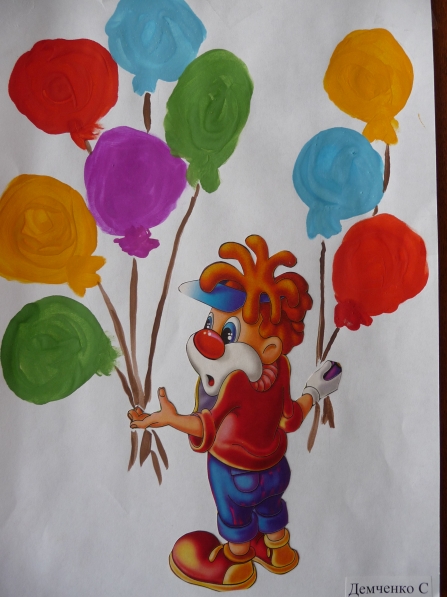 